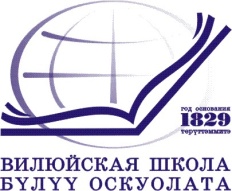 Муниципальное казенное учреждениеВИЛЮЙСКОЕ УЛУСНОЕ (РАЙОННОЕ) УПРАВЛЕНИЕ ОБРАЗОВАНИЕММуниципального района «Вилюйский улус (район)»678200  г.Вилюйск, ул. Ярославского, 6  тел. 41-5-20, тел/факс 43-4-08 ОКПО 02123854, ОГРН 1021400642042, ИНН/КПП 1410001987/141001001ПРИКАЗ «_____»  ___________2019 г.  	                                                                  № ____________Об увековечении памяти Георгия Петровича АндрееваУчитывая выдающийся личный вклад в развитие образования Республики Саха (Якутия), многолетнюю плодотворную работу в области управления образованием Вилюйского района Георгия Петровича Андреева, заведующего Районного отдела народного образования Вилюйского района, заместителя министра образования РС(Я), генерального директора Института развития образования, проректора Саха государственной педагогической академии, кандидата педагогических науки, в целях увековечения его памяти приказываю:Учредить, начиная с 2019-2020 учебного года, ежегодную премию муниципального казенного учреждения «Вилюйское улусное (районное) управление образованием» имени Георгия Петровича Андреева Утвердить Положение о премии муниципального казенного учреждения «Вилюйское улусное (районное) управление образованием» имени Георгия Петровича Андреева.Контроль исполнения данного приказа оставляю за собой.Начальник                                                                  Н.М. СемёноваПриложение к приказу начальника МКУ Вилюйское УУО»от ___________ № ____________Положение о премии муниципального казенного учреждения «Вилюйское улусное (районное) управление образованием» имени Георгия Петровича АндрееваОбщие положения1.1. Настоящее Положение определяет порядок проведения в МР «Вилюйский улус (район)» конкурсного отбора лучшего руководителя образовательной организации, получившего общественное признание за высокие достижения в управлении развитием образования, на премирование МКУ «Вилюйское улусное управление образованием».1.2. Основными принципами проведения конкурсного отбора являются гласность, открытость, «прозрачность» процедур и обеспечение равных возможностей для участия в нем руководителей образовательных организаций всех уровней.1.3. Ежегодно по результатам конкурсного отбора выплачивается премия МКУ «Вилюйское улусное управление образованием». Размер премии устанавливается ежегодно. 1.4. На участие в конкурсе имеют право руководители со стажем руководящей деятельности 5 и более лет, работающие по основной должности «руководитель образовательной организации». Руководитель, получивший денежное поощрение, имеет право повторно участвовать в конкурсе не ранее чем через 5 лет.1.5. Конкурсный отбор проводится ежегодно в срок до 1 мая. 1.6. Организацию конкурсного отбора осуществляет МКУ «Вилюйское улусное управление образованием», который создает конкурсную комиссию в количестве 7 человек.2.Порядок выявления лучшего руководителя по общественному признанию. Утверждение победителя конкурсного отбора2.1. МКУ «Вилюйское улусное управление образованием» создает конкурсную комиссию согласно пункту 1.6. настоящего Положения.2.2. Конкурсная комиссия избирает из своего состава председателя и секретаря. Секретарь ведет протоколы заседания по подведению итогов конкурсного отбора.2.3. Конкурс проводится среди кандидатур, выдвинутых образовательными организациями, на основе портфолио руководителя.2.4. Выявление лучшего руководителя образовательной организации проводится путем экспертной оценки портфолио руководителя с учетом следующих критериев:Высокая общественно-гражданская активность (максимальный балл – 5);Участие в общественной жизни села (города), улуса – 3 балла;Участие в работе гражданских институтов – 4 балла;Публикации в СМИ на актуальные темы образования – 3 балла;Обеспечение доступности качественного образования – 5 баллов;Эффективное использование современных образовательных технологий – 3 балла;Продуктивность реализации программы развития ОУ и ее соответствие приоритетным направлениям развития – 5 баллов;Участие в муниципальных, региональных, федеральных и международных конкурсах и др. –5 баллов;Обеспечение целевого использования бюджетных и внебюджетных – 3 балла;Результаты обучения и воспитания – 5 баллов;2.5. Экспертная оценка проводится всеми членами конкурсной комиссии.2.6. Лучший руководитель образовательной организации выявляется по рейтингу – по количеству баллов на основе экспертной оценки портфолио руководителя.2.7. При равных результатах баллов предпочтение отдается руководителю, имеющему более высокую квалификационную категорию и наибольший стаж руководящей деятельности.2.8. Подведение итогов проводится открыто, в присутствии всех членов комиссии. Считается действительным протокол, подписанный не менее, чем 2/3 членами конкурсной комиссии.2.9. Окончательное решение конкурсной комиссии утверждается приказом МКУ «Вилюйское улусное управление образованием».2.10. Выплата денежной премии руководителю производится МКУ «Вилюйское улусное управление образованием» перечислением на лицевой счет руководителя.